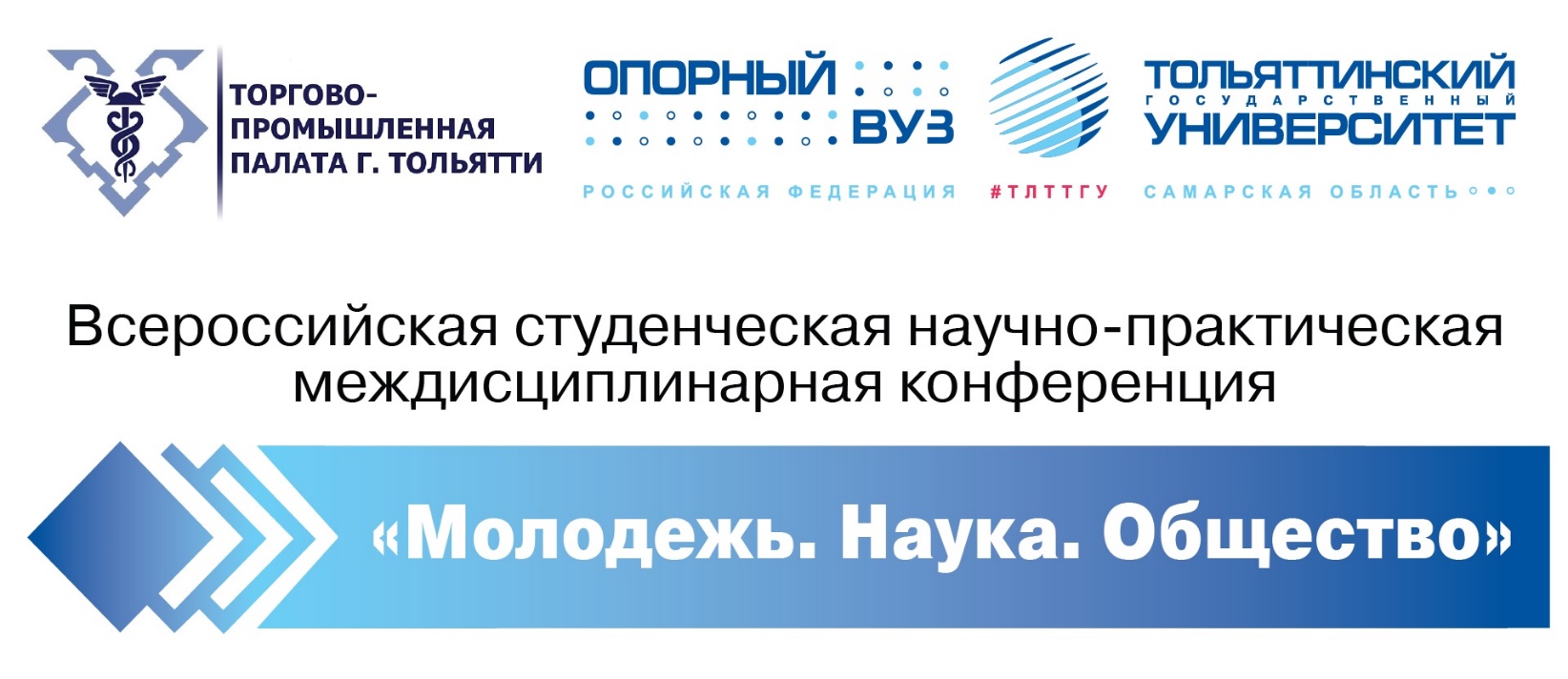 ИНФОРМАЦИОННОЕ ПИСЬМОПриглашаем Вас принять участие в работе Всероссийской студенческой научно-практической междисциплинарной конференции«Молодежь. Наука. Общество»Форма участия: гибридная (очно-дистанционная). Для студентов ТГУ – очная. Для иногородних участников подключение онлайн.В связи с изменением эпидемиологической обстановки формат проведения Конференции может меняться. Об изменениях участники будут проинформированы заранее по электронной почте.Организаторы конференции: ФГБОУ ВО «Тольяттинский государственный университет», Союз «Торгово-промышленная палата г. Тольятти»ФГБОУ ВО «Тольяттинский государственный университет» и Союз «Торгово-промышленная палата г. Тольятти» информируют о проведении Всероссийской студенческой научно-практической междисциплинарной конференции «Молодежь. Наука. Общество» (далее – Конференция). Целью проведения Конференции является поддержка и развитие научного потенциала студенческой молодежи. Задачи: поиск и поддержка талантливых, интересующихся наукой студентов; создание условий для самореализации студентов в сфере науки; стимулирование самостоятельной научно-инновационной работы студентов; расширение научного кругозора, привитие исследовательских навыков и стремления к творческому использованию знаний в процессе будущей профессиональной деятельности; обмен опытом ведения научных исследований между студентами разных российских вузов (ссузов).УЧАСТНИКИ КОНФЕРЕНЦИИУчастниками могут быть:- студенты, магистранты образовательных организаций высшего образования РФ; - студенты средних специальных учебных заведений РФ.СРОКИ  ПРОВЕДЕНИЯ КОНФЕРЕНЦИИ- до 10 декабря 2021 года – прием заявок;- с 20 по 23 декабря 2021 года – работа секций конференции (очно-дистанционно);- 24 декабря 2021 года – подведение итогов конференции онлайн;- до 16 января 2022 года – прием статей к публикации в сборнике.СЕКЦИИ КОНФЕРЕНЦИИСекция «Архитектура, строительство, дизайн»;Секция «Журналистика и медиакоммуникации»;Секция «Инженерная и экологическая безопасность»;Секция «Информационные технологии и цифровая экономика»;Секция «История, философия, культурология»;Секция «Математика, физика»;Секция «Машиностроение»;Секция «Отечественная филология»:- Подсекция «Русский язык»;- Подсекция «Русская литература»;Секция «Педагогика и психология»:- Подсекция «Педагогика и психология»;- Подсекция «Теория и методика преподавания иностранных языков и культур»;Секция «Предпринимательство (финансы, экономика и управление)»;Секция «Современная профессиональная межкультурная коммуникация: перевод, профессиональный английский язык»;Секция «Социология»;Секция «Физическая культура. Спорт. Адаптивная физическая культура. Здоровье. Туризм»;Секция «Химия, рациональное природопользование и биотехнологии»;Секция «Электронные системы и робототехника»;Секция «Электроэнергетика и электротехника»;Секция «Юриспруденция».Обращаем Ваше внимание на то, что в 2021 году были внесены изменения в некоторые секции Конференции. УЧАСТИЕ В КОНФЕРЕНЦИИ Участие в Конференции бесплатное.Каждый участник может подать одну заявку на участие в Конференции.Форма участия в Конференции:- для студентов ТГУ – очная;- для внешних участников – подключение онлайн на платформе Zoom (ссылки для подключения будут высланы заранее по электронной почте). По итогам представления участниками докладов определяются победители Конференции: одно первое место, два вторых места, три третьих места в каждой секции/подсекции.Победители и призеры Конференции награждаются дипломами. Научные руководители победителей и призеров награждаются благодарственными письмами. Все участники Конференции получают сертификаты участника. Программа Конференции будет направлена дополнительно по электронной почте.СБОРНИК КОНФЕРЕНЦИИПо итогам Конференции издается электронный сборник материалов, представленных участниками. Рассылка электронного сборника осуществляется не ранее трех месяцев после проведения Конференции. КАК СТАТЬ УЧАСТНИКОМ КОНФЕРЕНЦИИ?Для участия в Конференции необходимо не позднее 10 декабря 2021 года включительно заполнить заявку в гугл-форме по ссылке https://docs.google.com/forms/d/1G2iqgk4gAoHLScLnOvg7857advnq-uMxh8iQovQ-fbI/edit?usp=sharing и направить по электронному адресу konf.mno@yandex.ru в одном письме следующие материалы:согласие на обработку персональных данных (скан с личной подписью участника) (приложение 1);статью, оформленную в соответствии с требованиями, до 16 января 2022 года;скан заключения о возможности открытой публикации предоставляется:-  для внешних участников при наличии процедуры получения заключения о возможности открытой публикации в Вашем учебном заведении;- для студентов ТГУ в соответствии с Приказом № 356 от 01.03.2021 года. Копию заключения о возможности открытого опубликования предоставляют студенты, обучающиеся на всех направлениях Института машиностроения, Архитектурно-строительного института, Института математики, физики и информационных технологий, Института химии и энергетики, Института инженерной и экологической безопасности, Института права (только направление подготовки 40.05.01 Правовое обеспечение национальной безопасности), Института финансов, экономики и управления (только направления подготовки: 38.03.03 Управление персоналом и 35.05.01 Экономическая безопасность).Имя файлов указывается на русском языке и формируется из фамилии первого автора, (пример «Заявка Иванов», «Статья Иванов»).Материалы, предоставленные позже установленных сроков, не рассматриваются.КОНТАКТЫ КОНФЕРЕНЦИИИНФОРМАЦИЯ О КОНФЕРЕНЦИИПриложение 1СОГЛАСИЕ НА ОБРАБОТКУ ПЕРСОНАЛЬНЫХ ДАННЫХДЛЯ УЧАСТИЯ В КОНКУРСАХ И НАУЧНЫХ МЕРОПРИЯТИЯХЯ,___________________________________________________________(далее – Субъект),(Фамилия, Имя, Отчество субъекта персональных данных)____________________________________________________________________________(наименование, серия и номер документа, удостоверяющего личность и гражданство, субъекта персональных данных, кем и когда выдан)____________________________________________________________________________,даю своё согласие ФГБОУ ВО «Тольяттинский государственный университет» (далее – Оператор), расположенному по адресу: Самарская область, г.Тольятти, ул. Белорусская, 14, на обработку персональных данных на следующих условиях: 1. Субъект даёт согласие на обработку своих персональных данных, как с использованием средств автоматизации, так и без использования таких средств, т.е. совершение, в том числе следующих действий: сбор, систематизацию, накопление, хранение, уточнение, использование, блокирование, уничтожение.2. Перечень персональных данных Субъекта, передаваемых Оператору на обработку:- фамилия, имя, отчество;- место учебы;- бакалавриат/магистратура/специалитет, курс;- номер телефона;- e-mail.3.Согласие даётся Субъектом с целью участия в конкурсах и научных мероприятиях. Обработка персональных данных производится посредством внесения в форму заявки с последующим хранением  на материальных носителях.4.Обработка персональных данных (за исключением хранения) прекращается по достижению цели обработки.5.Субъект может отозвать настоящее согласие путём направления письменного заявления Оператору. В этом случае прекращается обработка персональных данных Субъекта, а персональные данные подлежат уничтожению.ПРАВИЛА ОФОРМЛЕНИЯ СТАТЬИ1. К публикации принимаются статьи на русском языке объемом не более 6 страниц машинописного текста. Оригинальность текста должна составлять не менее 70%. Если при проверке статьи на антиплагиат процент авторского текста ниже 70%, то статья возвращается автору и в сборнике не публикуется.2. Для набора текста, формул и таблиц необходимо использовать редактор MicrosoftWord для Windows. Перед набором текста настройте указанные ниже параметры текстового редактора: поля по 2 см; шрифт TimesNewRoman, размер — 14; межстрочный интервал — 1,5; выравнивание по ширине; абзацный отступ 1 см; ориентация листа — книжная. Рисунки и схемы должны быть представлены в графическом формате jpg, bmp, eps, tiff. Рисунки, выполненные в MS Word, не принимаются. Все рисунки и таблицы должны быть пронумерованы и снабжены названиями или подрисуночными подписями.3. Оформление работы:- УДК (Универсальная десятичная классификация) прописным буквами, выравнивание по левому краю;- на следующей строке ФИО участника (полностью) (шрифт жирный курсив, выравнивание по правому краю);-  на следующей строке студент/бакалавр/магистр (шрифт курсив, выравнивание по правому краю);-  на следующей строке название вуза или колледжа (шрифт курсив, выравнивание по правому краю);-  на следующей строке название города (шрифт курсив, выравнивание по правому краю);- на следующей строке ФИО научного руководителя (полностью) (шрифт жирный курсив, выравнивание по правому краю); - на следующей строке научный руководитель, ученая степень, ученое звание (шрифт курсив, выравнивание по правому краю). - на следующей строке название вуза или колледжа (шрифт курсив, выравнивание по правому краю). - на следующей строке название города  (шрифт курсив, выравнивание по правому краю). Наличие научного руководителя обязательно.- через 1 строку НАЗВАНИЕ СТАТЬИ  (прописными, жирными буквами, выравнивание по центру строки); - через 1 строку – текст статьи;- через 1 строку – список используемой литературы4. Список литературы обязателен. На каждую цитату, приведенную в тексте статьи, должна быть оформлена библиографическая ссылка. Ссылки оформляются в соответствии с ГОСТ Р 7.0.5-2008 "Библиографическая ссылка. Общие требования и правила составления". В статье следует применять затекстовые ссылки, которые оформляются как перечень библиографических записей, помещенный после текста статьи. Перечень затекстовых ссылок приводится и нумеруется в порядке появления в тексте статьи цитаты на цитируемый источник.Пример: В тексте статьи "Особенности экономического развития металлургических предприятий подробно рассмотрены в статье П.И. Разгонова" [1, с. 3].В списке ссылок (в конце статьи):1. Разгонов П. И. Экономика металлургических предприятий: история и современность // Металлургия России. - 2018. - № 3. - С. 2-6.ОБРАЗЕЦ ОФОРМЛЕНИЯ СТАТЬИУДК 336.71.078.3Ирина Игоревна Петрова
 бакалавр 3 курса
ФГБОУ ВО «Тольяттинский государственный университет»г. ТольяттиАнтон Владимирович Сидоров
 студент 3 курса
ГБПОУ «Тольяттинский социально-экономический колледж» г. ТольяттиОльга Викторовна Серованаучный руководитель, канд. экон. наук, доцент
ФГБОУ ВО «Тольяттинский государственный университет»г. ТольяттиНЕОБХОДИМОСТЬ ПРОВЕДЕНИЯ ВНУТРЕННЕГО АУДИТА   Текст. Текст. «Цитата» [1, с. 35]. Текст (см. табл. 1).Таблица 1. Название таблицыТекст. Текст (рис 1.).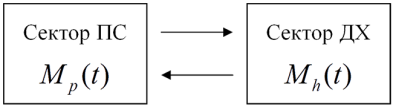 Рис. 1. Название рисунка    Текст. Текст.Список используемой литературы1. Горегляд В.П. Современный аудит проблемы и перспективы // Деньги и кредит. –2017. - №2. — С. 6 - 13.РЕКОМЕНДАЦИИ К ОФОРМЛЕНИЮ ПРЕЗЕНТАЦИИ— Презентация должна быть выполнена в программе PowerPoint в формате pptx.— На первом слайде нужно написать тему вашей работы, а также свое ФИО и место учебы.— Не используйте мелкие шрифты и большое количество текста на слайде. Должен быть единый шрифт одинакового размера (за исключением разницы в размере между заголовком и основным текстом).— Вынесите ключевые тезисы, о которых хотите рассказать. Так слайд не будет перегружен.— Вставьте в презентацию таблицы и графики по вашей теме.Презентация, как правило, должна содержать следующие основные элементы:- введение;- основное содержание;- выводы (заключение).Остановимся кратко на содержании и основном назначении перечисленных разделов.Введение имеет целью ознакомить слушателя с сущностью излагаемого вопроса или с его историей, с актуальностью и современным состоянием той или иной проблемы, с трудностями принципиального или технического характера, которые препятствуют достижению цели работы. Кратко указывается новизна, и перечисляются методы исследования, которые обеспечили достоверность работы. Во введении должна быть четко сформулирована цель работы и задачи. Ознакомившись с введением, слушатель должен ясно представить себе, о чем дальше пойдет речь, в чем суть проблемы (задачи, вопроса, эксперимента и т.п.), какую цель поставил перед собой автор. Основное содержание. Раздел имеет цель ознакомить слушателя с главным содержанием работы, должен отражать ее суть, научную идею и т.п. В этом разделе должна быть четко раскрыта новизна и достоверность результатов работы, обоснован выбор используемых методов исследования, предоставлены контрольные расчеты, примеры решения, макеты устройств, ссылки на литературные источники, подтверждающие правильность полученных результатов и т.д.Выводы, или заключение, - неотъемлемая часть научной работы. В этом разделе кратко формулируются основные результаты работы в виде утверждения. Выводы должны быть краткими и точными и, как правило, состоять из 1-3 пунктов.ФГБОУ ВО «Тольяттинский государственный университет»,Отдел реализации молодежных проектов и программФГБОУ ВО «Тольяттинский государственный университет»,Отдел реализации молодежных проектов и программКичатова Оксана Ивановнаonirs@tltsu.ru8 (8482) 53 – 94 – 89Макарова Виктория Викторовна onirs@tltsu.ru8 (8482) 53 – 94 – 89Официальный сайт ТГУ - tltsu.ruгруппа в социальной сети ВКонтакте «Наука и инновации в ТГУ»https://vk.com/club59910275«       »                          20      г.              (подпись)(И.О.Фамилия)